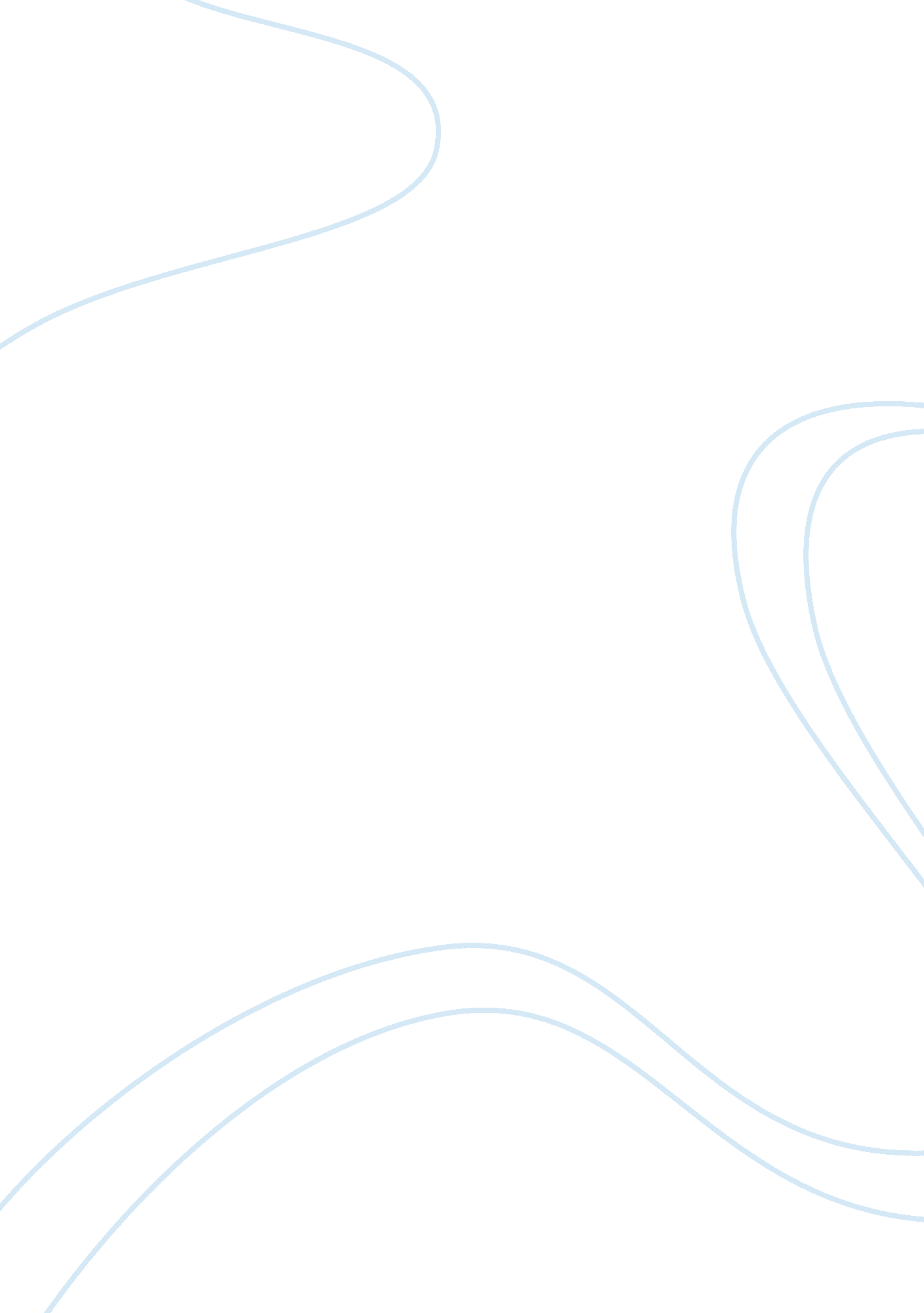 Short essay about high school narrative essayBusiness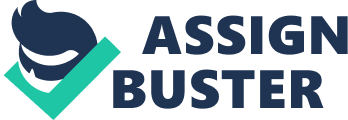 High School in my opinion is really stressful. We do lots of work and projects, but it is also fun. I like getting to know people and spending time with old friends. Sometimes I wonder why teachers have to be so hard, but in the end I learn a lot and start to realize that they were only hard because they wanted us to learn. High school is also scary because of bullies. People get picked on and we don’t even see it. High school can be described in many words, such as hard, boring, irritating, useless, etc. In the end we learn a lot of things to take to the real world. 